This Name of the Title is HopeAnonymized author(s)1 1Affiliation(s)Abstract: A single paragraph of about 250 words maximum. For research articles, abstracts should give a pertinent overview of the work. We strongly encourage authors to use the following style of structured abstracts, but without headings: 1) Background: Place the question addressed in a broad context and highlight the purpose of the study; 2) Methods: Describe briefly the main methods or treatments applied; 3) Results: Summarize the article's main findings; and 4) Conclusions: Indicate the main conclusions or interpretations. The abstract should be an objective representation of the article, it must not contain results which are not presented and substantiated in the main text and should not exaggerate the main conclusions.Keywords: keyword 1; keyword 2; keyword 3 (List three to five pertinent keywords specific to the article; yet reasonably common within the subject discipline.)1  IntroductionThe introduction should briefly place the study in a broad context and highlight why it is important. It should define the purpose of the work and its significance. The current state of the research field should be reviewed carefully and key publications cited. Please highlight controversial and diverging hypotheses when necessary. Finally, briefly mention the main aim of the work and highlight the principal conclusions. As far as possible, please keep the introduction comprehensible to scientists outside your particular field of research. References should be cited in APA style as they appear in text; this will be done automatically via bibtex, e.g. Shannon (1948) states... or (Anderson et al., 2012) and (R Core Team, 2019; Kuzma & Bohnenblust, 2004; Anderson et al., 2012). All references should be included in the main manuscript file.2  Materials and MethodsMaterials and Methods should be described with sufficient details to allow others to replicate and build on published results. Please note that publication of your manuscript implicates that you must make all materials, data, computer code, and protocols associated with the publication available to readers. Please disclose at the submission stage any restrictions on the availability of materials or information. New methods and protocols should be described in detail while well-established methods can be briefly described and appropriately cited.Interventionary studies involving animals or humans, and other studies require ethical approval must list the authority that provided approval and the corresponding ethical approval code1. 3  ResultsThis section may be divided by subheadings. It should provide a concise and precise description of the experimental results, their interpretation as well as the experimental conclusions that can be drawn.3.1  Subsection3.1.1  If requiredBulleted lists look like this:First bulletSecond bulletThird bulletNumbered lists can be added as follows:First itemSecond itemThird itemThe text continues here.3.2  Figures and Tables All figures and tables should be cited in the main text as Figure 1, Table 1, etc. These are examples of Figure interesting.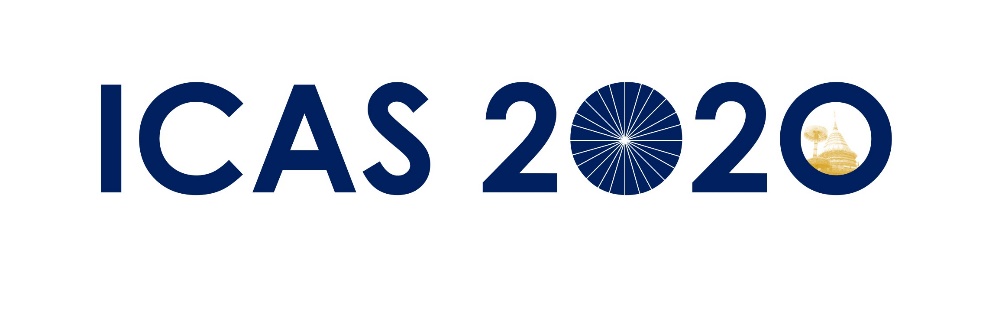 Figure 1: An example of figure captionFigure 2: This is a figure. If there are multiple panels, they should be listed as: (a) Description of what is contained in the first panel; (b) Description of what is contained in the second panel. Figures should be placed in the main text near to the first time they are cited. A caption on a single line should be centered.Table 1: An example of a caption to accompany a table.3.3  Formatting of Mathematical ComponentsThis is an example of an equation: Equations can be typeset inline e.g.  or displayed with and without numbers:  								(1)  						(2)Theorem-type environments (including propositions, lemmas, corollaries etc.) can be formatted as follows:Theorem 1. Example text of a theorem. Theorems, propositions, lemmas, etc. should be numbered sequentially (i.e., Proposition 2 follows Theorem 1). Examples or Remarks use the same formatting, but should be numbered separately, so a document may contain Theorem 1, Remark 1 and Example 1.The text continues here. Proofs must be formatted as follows:Proof. Text of the proof. Note that the phrase ‘of Theorem 1’ is optional if it is clear which theorem is being referred to. Always finish a proof with the following symbol. 									   □The text continues here.4  DiscussionAuthors should discuss the results and how they can be interpreted in perspective of previous studies and of the working hypotheses. The findings and their implications should be discussed in the broadest context possible. Future research directions may also be highlighted.5  ConclusionsThis section is mandatory. Please summarize the main achievements and/or results in this section.Acknowledgments: All sources of funding of the study should be disclosed. Please clearly indicate grants that you have received in support of your research work. ReferencesAnderson, P., Møller L., & Galea G. (2012). Alcohol in the european union : Who regional office europe (Tech. Rep.). Retrieved from http://www.euro.who.int/__data/assets/pdf_file/0003/ 160680/e96457.pdf Kuzma, J. W., & Bohnenblust, S. E. (2004). Basic statistics for the health sciences (5th ed.). Boston: McGraw-Hill Humanities/Social Sciences/Languages.R Core Team. (2019). R: A language and environment for statistical computing [Computer Software manual]. Vienna, Austria. Retrieved from http://www.R-project.org/ Shannon, C. E. (1948, July). A mathematical theory of communication. The Bell System Technical Journal, 27(3), 379-423. doi: 10.1002/j.1538-7305.1948.tb01338.xAppendix AThe appendix is an optional section that can contain details and data supplemental to the main text. For example, explanations of experimental details that would disrupt the flow of the main text, but nonetheless remain crucial to understanding and reproducing the research shown; figures of replicates for experiments of which representative data is shown in the main text can be added here if brief, or as Supplementary data. Mathematical proofs of results not central to the paper can be added as an appendix.Appendix BAll appendix sections must be cited in the main text. 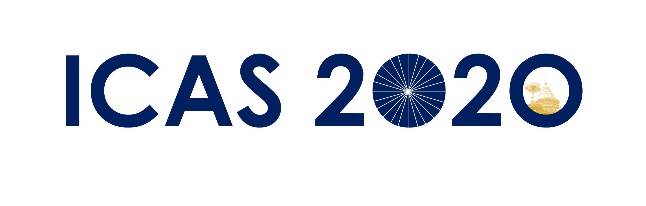 (a) Sample 1(b) Sample 2Header one (units)Header twoHeader Three123456789101112